Его ро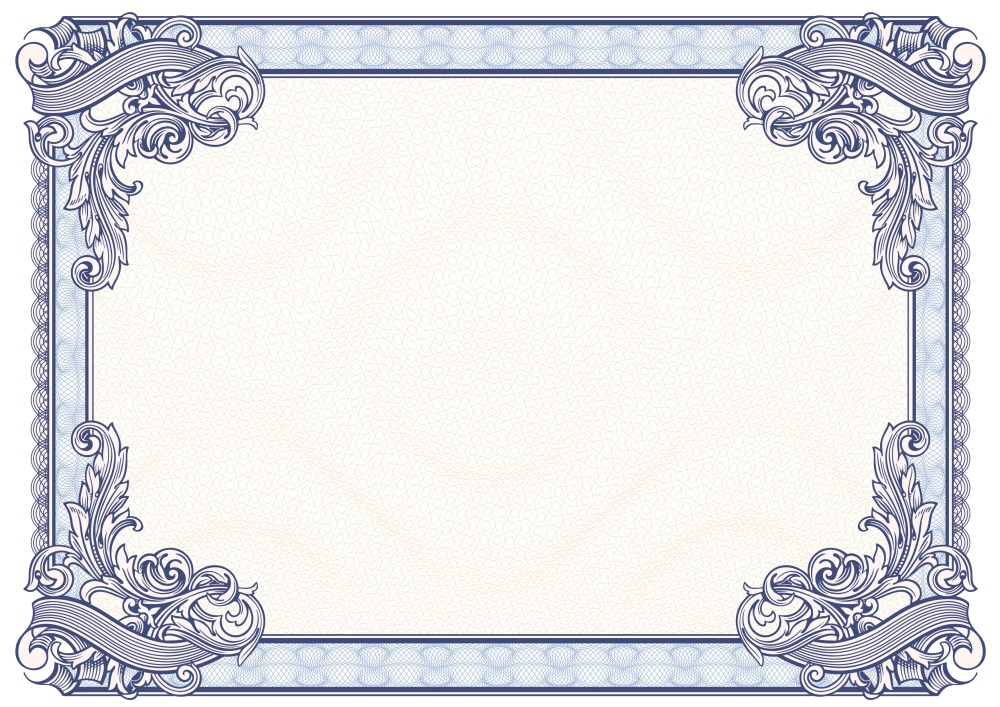 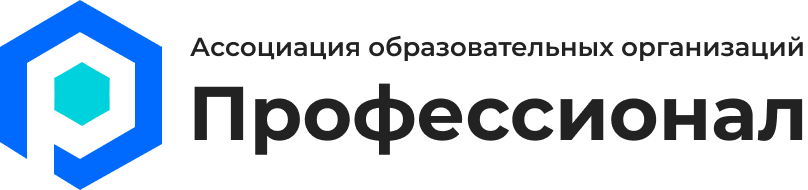 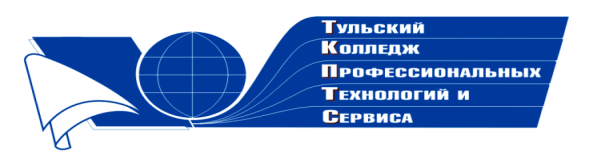 Государственное профессиональноеобразовательное учреждение  Тульской области «Тульский колледж профессиональных технологий и сервиса»ДипломНаграждаетсяЦапков Никита Павлович,занявший 2 место  в общероссийском заочном конкурсе «Законы экологии и будущее планеты»  с работой «Не растут уже цветы…» в номинации «Стихотворения» Научный руководитель:  Воронова Инна Валерьевна     Директор ГПОУ ТО       «ТКПТС»                                     С.С. Курдюмов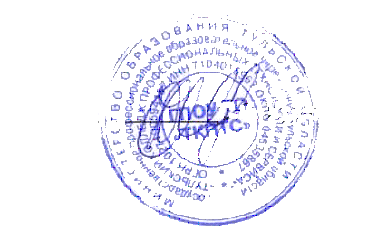 2020 год